Seguimiento casi en tiempo real de los factores de riesgo de una crisis alimentaria para mejorar la alerta y acción tempranaLa última edición del Informe mundial sobre las crisis alimentarias señala que 135 millones de personas en 55 países se enfrentaron en 2019 a una inseguridad alimentaria aguda de nivel de crisis, impulsada por los conflictos, los fenómenos climáticos extremos y las conmociones económicas. Con el aumento del hambre, se hace evidente la necesidad de mejorar los sistemas de alerta temprana y otros instrumentos para prevenir las crisis alimentarias. Una forma de hacerlo es mejorar y aumentar el uso del seguimiento en tiempo real de los factores de riesgo de las crisis alimentarias en los sistemas de alerta y acción temprana. La vigilancia en tiempo real incluye información relacionada con la producción, datos sobre el clima y los conflictos, información sobre precios y otros factores para determinar la probabilidad de que se produzca inseguridad alimentaria aguda y ayudar a los responsables de formular las políticas a adoptar respuestas normativas oportunas. Se vigila la evolución real y puede utilizarse para actualizar las hipótesis, validar o modificar proyecciones y ajustar rápidamente la programación. 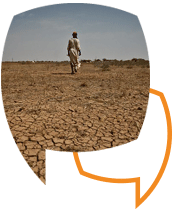 En un reciente seminario web del Portal de Seguridad Alimentaria se hizo balance de los avances en los instrumentos y enfoques de vigilancia en tiempo real. Como continuación, este debate en línea se centra en los próximos pasos para mejorar, ampliar e integrar el seguimiento en tiempo real en los sistemas de alerta temprana existentes y en las respuestas normativas al riesgo de crisis alimentaria. Concretamente, este debate tiene por objeto intercambiar experiencias relacionadas con la función de la vigilancia en tiempo real en los sistemas de alerta temprana existentes, las experiencias en la integración de la vigilancia en tiempo real en las plataformas e instrumentos de seguimiento existentes y las investigaciones actuales en este campo. Además, se pretende estudiar la forma de lograr que la vigilancia en tiempo real sea fácilmente aplicable por los gobiernos y las instituciones regionales. El propósito del debate: Este debate forma parte de una serie de diálogos sobre políticas organizados por el Portal de Seguridad Alimentaria cuyo objetivo es catalizar los esfuerzos en materia de investigación y políticas para utilizar el seguimiento en tiempo real en la evaluación y prevención de riesgos de crisis alimentarias. Al asociarse con el Foro FSN, el Portal de Seguridad Alimentaria desea invitar a los expertos y a las partes interesadas de todo el mundo a que compartan su experiencia en la utilización de sistemas de alerta temprana, sus ventajas y desventajas, sus características y sus carencias. Además, nos gustaría aprender de sus experiencias en la integración de los datos de alerta temprana en la labor normativa y los desafíos que se encontraron en el camino.Preguntas: ¿Cómo debe diseñarse y usarse el seguimiento en tiempo real para reforzar los sistemas de alerta temprana existentes y apoyar las respuestas de políticas para prevenir el riesgo de crisis alimentariaszz? ¿Cuáles son los ejemplos de respuestas normativas satisfactorias a nivel de país que se han guiado por los instrumentos de vigilancia existentes?Los precios de los alimentos locales son una forma de medir las condiciones en el mercado local, pero no siempre es posible contar con los datos del mercado local con periodicidad frecuente. ¿Qué otras deficiencias de este tipo existen en la vigilancia en tiempo real y cómo pueden abordarse tanto en un contexto de investigación como de políticas? Los avances en las tecnologías y los datos de alerta temprana deben ir acompañados de un desarrollo de la capacidad de las instituciones a nivel nacional y regional para transformar los datos relevantes en medidas preventivas. ¿Qué se necesita para iniciar y ampliar la utilización de la vigilancia en tiempo real en los sistemas de alerta y acción temprana por parte de las organizaciones regionales, los gobiernos nacionales y otras instituciones a nivel de país? ¿Cuáles son los problemas técnicos y normativos relacionados con la utilización de esos instrumentos?A lo largo de los años, diversas organizaciones han desarrollado una serie de diferentes sistemas de acción y alerta temprana. ¿Cómo podría una mayor colaboración entre los diversos instrumentos y enfoques facilitar su eficacia para impulsar respuestas normativas? Les agradecemos mucho sus valiosos comentarios y esperamos aprender de sus experiencias.Betina Dimaranan